Publicado en murcia el 23/06/2016 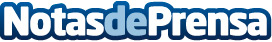 La importancia de una buena bienvenida en hotelesSolo se tiene una primera oportunidad de sorprender a los huéspedes con los mejores obsequios al ingresar al hotel, logrando captar su atención y demostrándoles la importancia de su presencia y la preocupación por que le sea placentera y ventajosa la estadía en el hotel, con detalles originales y únicos que marcan la diferencia, por mucho menos de lo que se imaginaDatos de contacto:jose Aroca968907828Nota de prensa publicada en: https://www.notasdeprensa.es/la-importancia-de-una-buena-bienvenida-en Categorias: Viaje Marketing Turismo Emprendedores Restauración http://www.notasdeprensa.es